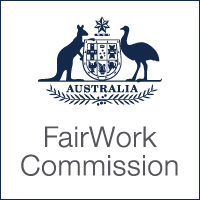 Thursday, 9 May 2019Lisa Zhanglisaz@aol.com.auDear Lisa ZhangYour application fee has been waivedWe have reviewed your request to have your application fee waived. We accept that you may suffer serious hardship if you had to pay the fee.You don’t have to pay the fee.If you have any questions about this letter, please call us on 1300 799 675 or email enquiries@fwc.gov.au.Yours sincerelyFair Work CommissionCase nameZhang v General Things Pty LtdCase numberUD2019-123SubjectApplication for Unfair Dismissal Remedy